Publicado en Barcelona el 19/01/2024 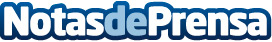 Para acelerar la descarbonización, hay que centrarse en el poder de la electrificación y la digitalización, tal y como insta Schneider Electric al arrancar el encuentro de DavosAltos directivos de Schneider Electric asisten a la reunión anual del Foro Económico Mundial. Hay ventajas claras en la lucha contra las emisiones de las empresas y de la cadena de suministroDatos de contacto:Noelia IglesiasTeam Lewis935228610Nota de prensa publicada en: https://www.notasdeprensa.es/para-acelerar-la-descarbonizacion-hay-que Categorias: Sostenibilidad Sector Energético Digital http://www.notasdeprensa.es